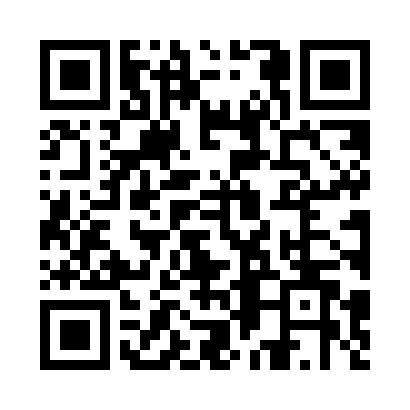 Prayer times for Zwarand, PakistanMon 1 Jul 2024 - Wed 31 Jul 2024High Latitude Method: Angle Based RulePrayer Calculation Method: University of Islamic SciencesAsar Calculation Method: ShafiPrayer times provided by https://www.salahtimes.comDateDayFajrSunriseDhuhrAsrMaghribIsha1Mon3:535:3212:364:147:409:182Tue3:545:3212:364:147:409:183Wed3:555:3212:364:157:409:184Thu3:555:3312:364:157:409:175Fri3:565:3312:374:157:409:176Sat3:565:3412:374:157:399:177Sun3:575:3412:374:157:399:168Mon3:585:3512:374:167:399:169Tue3:585:3512:374:167:399:1610Wed3:595:3612:374:167:399:1511Thu4:005:3612:374:167:389:1512Fri4:015:3712:384:167:389:1413Sat4:015:3712:384:167:389:1414Sun4:025:3812:384:177:379:1315Mon4:035:3812:384:177:379:1316Tue4:045:3912:384:177:379:1217Wed4:045:4012:384:177:369:1118Thu4:055:4012:384:177:369:1119Fri4:065:4112:384:177:359:1020Sat4:075:4112:384:177:359:0921Sun4:085:4212:384:177:349:0822Mon4:095:4312:384:177:349:0823Tue4:105:4312:384:177:339:0724Wed4:105:4412:384:177:339:0625Thu4:115:4412:384:177:329:0526Fri4:125:4512:384:177:319:0427Sat4:135:4612:384:177:319:0328Sun4:145:4612:384:177:309:0229Mon4:155:4712:384:177:299:0130Tue4:165:4812:384:177:299:0031Wed4:175:4812:384:177:288:59